COMMITTEE ON THE USE OF HUMAN SUBJECTS IN RESEARCHOHRP IRB00005900       Eastern Connecticut State U IRB #1       Federalwide Assurance FWA00011898IRB-1A Drug/Device/Biological Agent/Proprietary Product Supplemental FormRead these important notes before completing this form: There may be periodic updates to this form, so please be sure to use the current version.Please complete this form if the proposed study involves the use of FDA approved drugs/devices, non-medical devices, investigational drugs/devices, biological agents, or proprietary products. Note: The use of radiation or radioisotopes is not permitted on campus. For a study involving the use of radiation or radioisotopes, you will need to gain IRB approval from the Institution where you are collecting data. This form must be included when the IRB-1 protocol application is submitted for initial IRB review. Applications will not be reviewed until they are complete with all the required information and documentation.  Do not alter this form/convert it to another format (PDF, etc.). Altered forms will not be reviewed. Tap in the boxes to check/uncheck your selections. Use the “Click or tap here to enter text” to enter all information. The boxes will adjust to accommodate however much space you need. Do not bold the text you enter in the text boxes.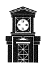 EASTERN CONNECTICUT STATE UNIVERSITYOffice of the Vice President for Academic AffairsGelsi-Young Hall, Willimantic, CT 06226 Ph: 860-465-5245CUHSR use only: Protocol # Section 1: General InformationName of Principal Investigator: Department: Email: Phone: Study title: Important Notes: 1. The Data Safety Monitoring section on the IRB-1 must be completed for all studies involving the use of drugs, devices, biological agents, or proprietary products. Is the Data Safety Monitoring section on the IRB-1 completed?  Yes     No2. If this is a treatment study, the IRB-1C form must also be completed and submitted. Is this a treatment study?  Yes     NoIf yes, did you complete and attach the IRB-1C form with your application?  Yes     NoSection 2: Drugs1. Does the study involve the use of an FDA approved drug?  Yes     No If yes, complete the information below and also complete section 6 (Description of Procedures):Drug Name: Manufacturer: Dosage: Route of Administration: Is section 6 (Description of Procedures) completed?   Yes     No    2. Will the drug be used in accordance with the manufacturer’s labeling?  Yes     NoIf no, describe how the use will differ from manufacturer’s instructions (dosage, route of administration, etc.). Please note that an Investigational New Drug (IND) application may be required. 3. Does the study involve the use of an Investigational New Drug (IND)?  Yes     NoIf yes, complete the information below and also complete section 6 (Description of Procedures): IND Name: Number: Manufacturer: Dosage: Route of Administration: Reason/Rationale: Is section 6 (Description of Procedures) completed?   Yes     No    Section 3: Devices1. Does the study involve the use of an FDA approved medical device?  Yes     No    Refer to the U.S. FDA Guidance Sheet on Medical Devices: https://www.fda.gov/files/about%20fda/published/Frequently-Asked-Questions-About-Medical-Devices---Information-Sheet.pdfIf yes, complete the information below: Device Name: Manufacturer: Will the device be used in accordance with the manufacturer’s labeling?  Yes     No    If no, please describe how the use will differ from the manufacturer’s instructions. Please note that an Investigational Device Exemption (IDE) may apply: 2. Does the study involve the use of a non-medical device?  Yes     No    A non-medical device is one that cannot interact chemically with the body and it is not being studied or promoted for a medical purpose. If yes, complete the information below: Device Name: Manufacturer: Rationale for using the device: Device Name: Manufacturer: Rationale for using the device: Device Name: Manufacturer: Rationale for using the device: 3. Does the study involve the use of an Investigational device?  Yes     No    Refer to U.S. FDA Center for Devices and Radiological Health: https://www.fda.gov/regulatory-information/search-fda-guidance-documents/fda-decisions-investigational-device-exemption-clinical-investigations If yes, complete the information below: Device Name: Device Number: Manufacturer: Rationale for using the device: Section 4: Biological Agents1. Does the study involve the use of biological agents?  Yes     No    If yes, complete the information below and also complete section 6 (Description of Procedures): Biological Agent: Describe its Physical State (supplied in powder, capsule, tablet, or liquid form): Manufacturer: State/Province and Country of Manufacturer: Is section 6 (Description of Procedures) completed:   Yes     No    Section 5: Proprietary Products1. Does the study involve the use of a proprietary product?  Yes     No    If yes, complete the information below and also complete section 6 (Description of Procedures): Product/Drug Name: Manufacturer: Individual Components/Dosage: Route of Administration: Is section 6 (Description of Procedures) completed:   Yes     No    Section 6: Description of ProceduresComplete the following if required from above sections:1. Clearly explain the timing of the drug/biological administration. Include the dosing schedules and dose parameters (i.e., detail calculations including contributory factors such as, body weight and surface area).  2. For drug/biological administration by artery, vein, peritoneum, etc., state the mode of administration with respect to time (IV over 6 hours, constant infusion over 24 hours, etc.). Indicate preferred diluents and volume to be used. Indicate appropriate supportive care should extravasation occur. State the preferred order of administration if regimen involves multiple drug/biologicals administered subsequently. 3. Define duration of therapy including treatment stopping points and explain how to proceed when this point is reached. Explain transition from IV to PO administration of therapy. 4. Indicate any adverse reactions or toxicities that may be expected. Indicate the nature and the timing of the toxicity (e.g., leukopenia usually occurs between 9-14 days).5. Include instructions for management of toxicity and how this will be monitored.